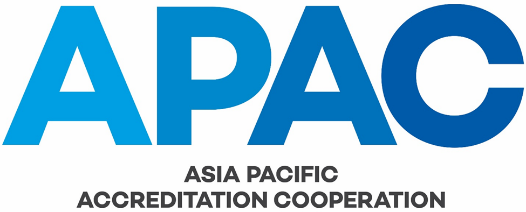 Nomination of Additional MRA Council Alternate* Please select the applicable box (place an “X” in the box) and complete the meeting number/date information.I,the designated representative (Delegate) tothe APAC MRA Council from (AB):the APAC MRA Council from (AB):hereby appoint:hereby appoint:as the authorised Alternate representative for our organisation to vote:as the authorised Alternate representative for our organisation to vote:as the authorised Alternate representative for our organisation to vote:*	at the xxx APAC MRA Council meeting in month/year *	at APAC MRA Council Meetings and in MRA Council ballots until 31 December 201xSigned: Date:  